BUKTI PENYERAHAN / SURAT PERNYATAAN KEASLIANTUGAS AKHIR / KARYA ILMIAH MAHASISWANama	:………………………………………………………………………......NIM	:…………………………………………………………………………..Fakultas/Jurusan	:…………………………………………………………………………..Alamat	: ………………………………………………………………………….Email	:………………………………… No.Hp………………………………..Judul Tugas Akhir/ 	:…………………………………………………………………………..Karya Ilmiah	……………………………………………………………………………Tipe Koleksi	:…………………………………………………………………………..Menyatakan bahwa Tugas Akhir Karya Ilmiah yang terdiri dari : *Beri tanda 󠄟 untuk data yang ada pada kolom yang tersedia.Telah diserahkan kepada petugas dalam bentuk PDF per file didalam CD bercover  dan telah sesuai dengan Tugas Akhir/Karya Ilmiah yang tercetak yang sudah disetujui oleh dosen pembimbing dan penguji, telah dipastikan keaslian/keorisinilan Tugas Akhir/Karya Ilmiah ini.Saya yang membuat pernyataan ini sanggup menerima sanksi apapun apabila pernyataan ini dikemudian hari terbukti tidak benar.								Gresik,………………………Mengetahui Dekan,								Mahasiswa,								Surat pernyataan Materai 6000	(…………………………….)							(……………………………...)NIDN……………………							NIM…………………………..Catatan: Bukti Penyerahan Karya Ilmiah ini Sebagai Salah Satu Syarat Bebas Kewajiban Perpustakaan.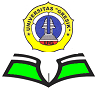 Jl. Arif Rahman Hakim Nomor 2 B Gresik Telp. (031) 3981918, 3978628,Fax (031) 3978628; Website: http://lib.unigres.ac.id/-Halaman Karya Ilmiah (Cover)- Daftar Gambar (Jika Ada)- Halaman Judul- Daftar Lampiran- Halaman Persetujuan yang ditanda tangani oleh Dosen PembimbingHalaman Abstrak (Bahasa Indonesia/Inggris)Halaman Pengesahan yang sudah ditanda tangani oleh Dewan Penguji- Bab I- Halaman Persembahan/Motto (Jika ada)- Bab II- Halaman Kata Pengantar- Bab III- Halaman Daftar Isi- Bab IV- Daftar Tabel (Jika Ada)- Bab V (Penutup) dan Daftar PustakaFile LampiranFile Cek Plagiasi